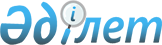 Об установлении дополнительного перечня лиц, относящихся к целевым группам населения
					
			Утративший силу
			
			
		
					Постановление акимата города Караганды Карагандинской области от 05 августа 2009 года N 36/01. Зарегистрировано Управлением юстиции города Караганды Карагандинской области 24 августа 2009 года N 8-1-97. Утратило силу постановлением акимата города Караганды от 22 июля 2016 года № 30/71      Сноска. Утратило силу постановлением акимата города Караганды от 22.07.2016 № 30/71 (вводится в действие по истечению десяти календарных дней после их первого официального опубликования).

      В соответствии с пунктом 2 статьи 5 Закона Республики Казахстан от 23 января 2001 года "О занятости населения" и с постановлением Правительства Республики Казахстан от 6 марта 2009 года N 264 "О мерах по реализации Послания Главы Государства народу Казахстана от 6 марта 2009 года "Через кризис к обновлению и развитию", в целях обеспечения мер по содействию занятости, акимат города Караганды ПОСТАНОВЛЯЕТ:

      1. Установить дополнительный перечень лиц, относящихся к целевым группам населения:

      1) безработная молодежь в возрасте от двадцати одного до двадцати девяти лет;

      2) безработные лица старше сорока пяти лет;

      3) граждане, длительное время неработающие (более 12 месяцев);

      4) безработные выпускники средне-профессиональных учебных заведений.

      2. Контроль за исполнением данного постановления возложить на заместителя акима города Караганды Искакова Ж.М.

      3. Настоящее постановление вводится в действие со дня его официального опубликования и распространяется на отношения, возникшие с 1 июля 2009 года.


					© 2012. РГП на ПХВ «Институт законодательства и правовой информации Республики Казахстан» Министерства юстиции Республики Казахстан
				Аким города

И. Тогайбаев

